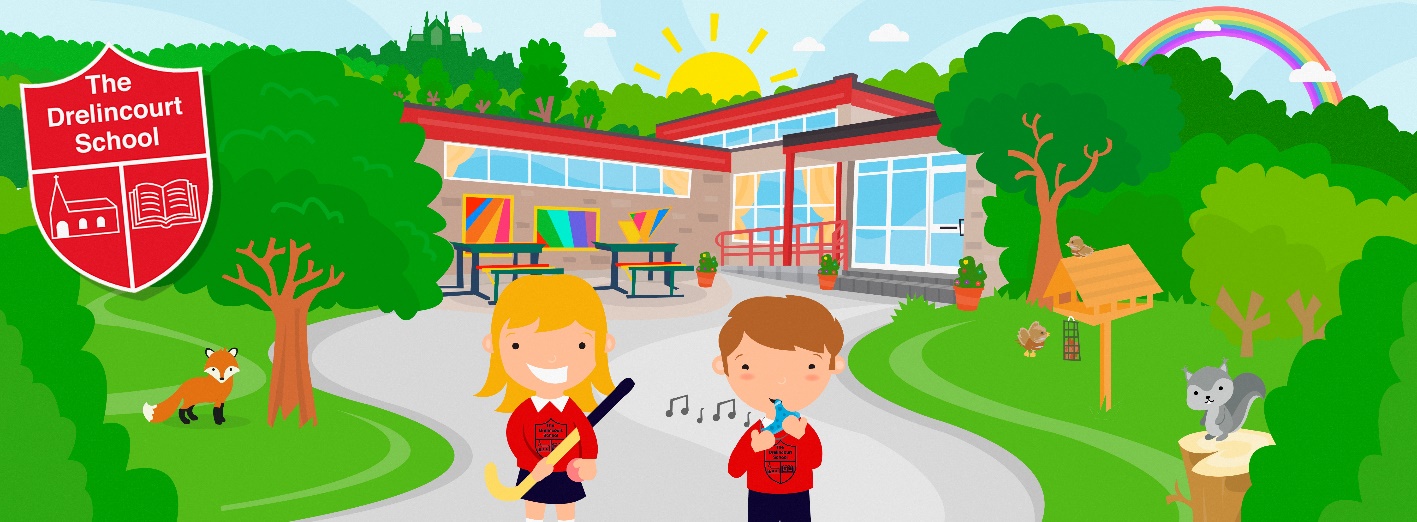 NEWSLETTERSeptember 2023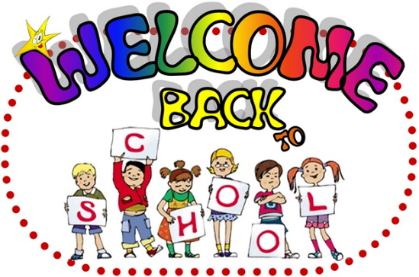 Welcome back to school! We are so happy to see the children back in our classrooms  and we hope our new children will be very happy in The Drelincourt School.  P1/2 children will be with Mrs Walker and Mrs Whiteside, P2/3 children will be with Mrs Trew and Mrs Ritchie.  Miss Tedford will be with both classes throughout the week  covering for Mrs Trew in the office and while Mrs Walker does the Maths Recovery Programme and SEN work.Hometimes for first 3 weeks: Monday 4th September -Thursday 14th September school finishes for all children at 1.30pm.*Friday 15th September school closed for staff training* From Monday 18th September onwards P2/3 children will stay until 2.30pm. *NOTE P1 CHILDREN WILL CONTINUE TO GO HOME AT 1.30pm*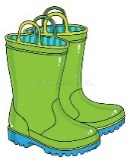    All children need PE shoes to take part in indoor PE.  We have a lovely new floor in school and PE shoes must be used.  We will be having lots of outdoor play and children need welly boots which will be kept in school.   If it is sunny then please also put sun cream on your child as we can be outside much of the day. 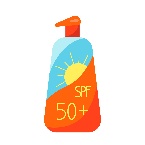 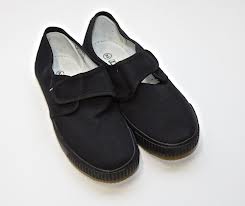 We are a nut-free school so could we please ask that NO nuts or products containing nuts are sent to school. Children need a small healthy snack – they do not have time to eat 3-4 items.  Could we please ask for a reusable water bottle that they can open and close themselves? 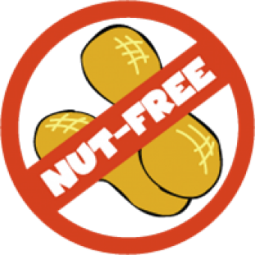 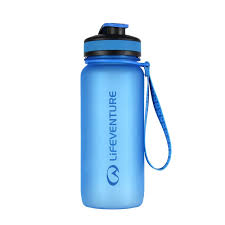 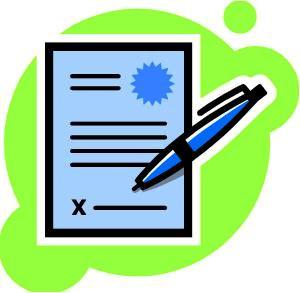 Could I ask that all notes and permission slips are returned as soon as possible to school – preferably the next day.  Where permission is required, children will not be able to take part in the activity without the returned note.  We endeavour to upload copies of the relevant notes to the school website in case letters are ‘lost’. 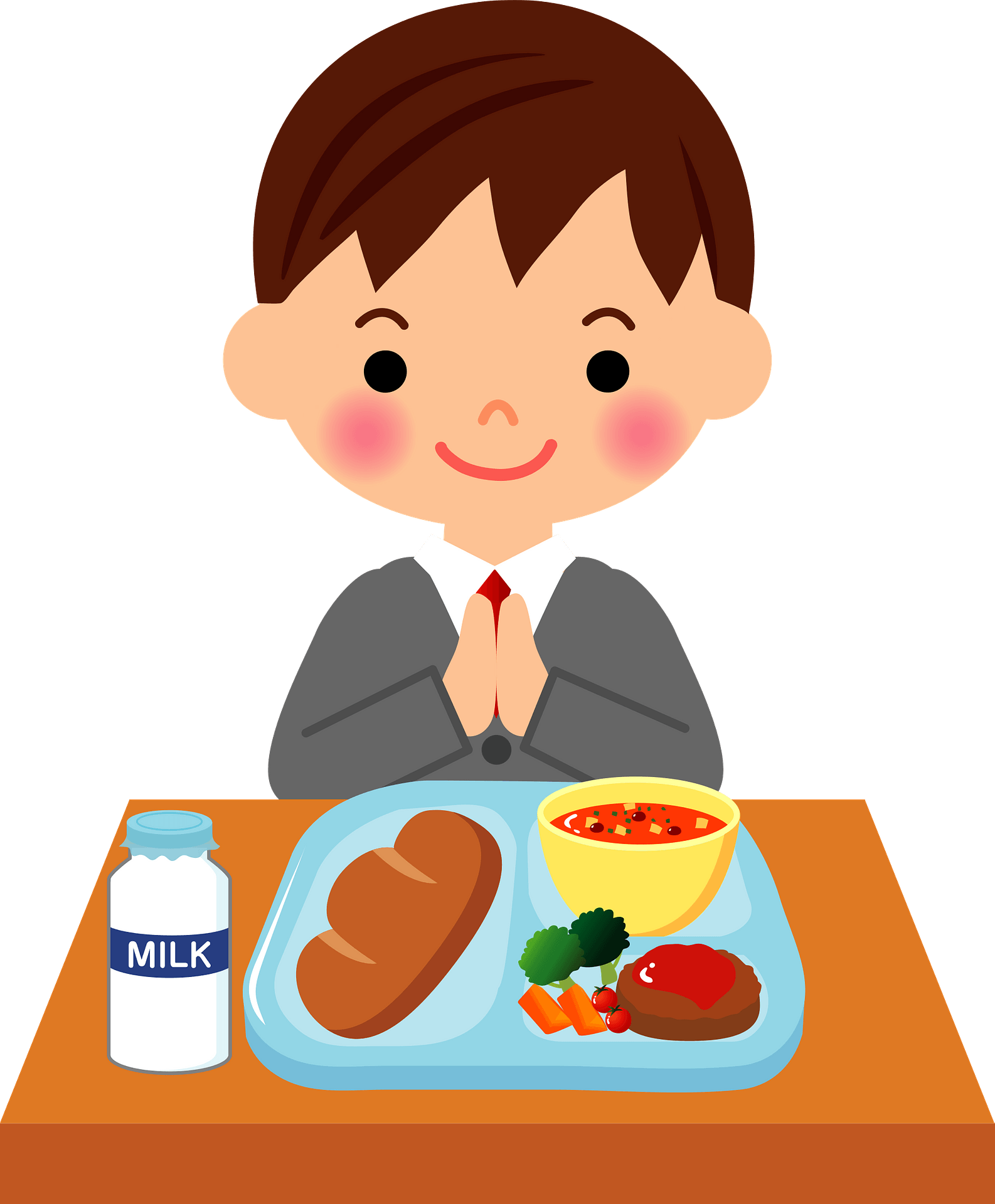 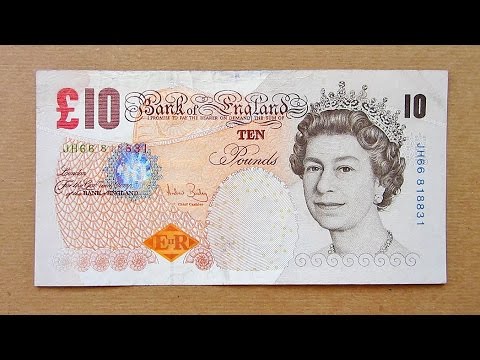 Dinner money is paid on Monday mornings and costs £13 for the week. 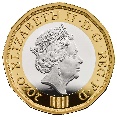  On Tuesday 19th September hockey starts for all children with local coach Christine Russell. To help with rising costs the school will pay some of this leaving the total for families to pay as £6 .  Notes will go out later this week.  Children will not be able to take part in hockey without signed permission notes so please return note and money. Please make sure children wear trainers on Tuesdays. 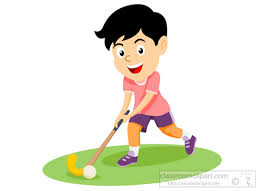 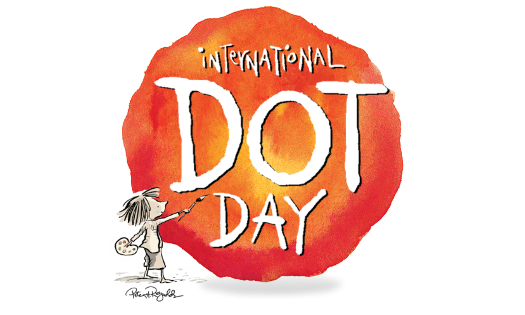 On Thursday 14th September it is International Dot Day, and we will be being creative with painting and drawing with dots.  Look out for our work on the website.  If children have any spotty or dotty things, they can wear them or bring them to school.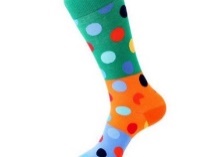 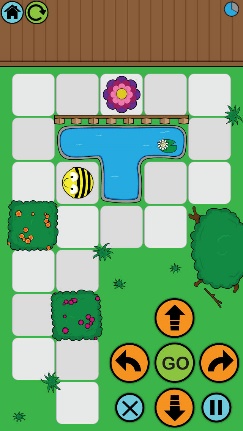 The week 18th – 22nd September is National Coding Week, and we will be using lots of our ICT resources to learn about coding and patterns. 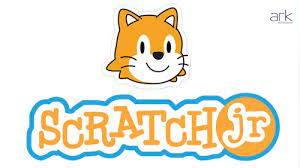 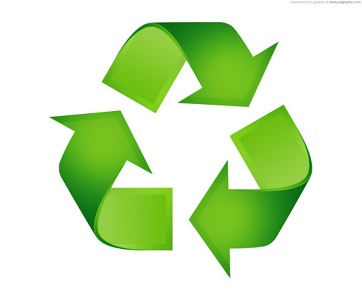 Monday 18th – Friday 22nd September is Recycle Week, and we will be having a focus on our ECO Schools work.  Talk to your child about how you recycle at home and let them help.On Tuesday 26th September it is European Day of Languages, and we will be celebrating in school.  Children can come to school dressed in national dress or in the colours of flags from European countries and we will be learning words and eating some European food! 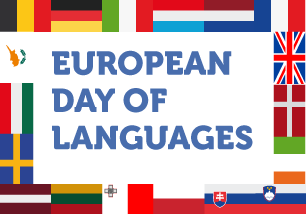 Swimming starts on Monday 25th September for P2/3 children.  Could I ask that ALL clothing is marked with names and make sure your child has a waterproof coat on Mondays as they will not be able to walk to the pool without one.  Girls need a swimming hat and if they could have their hair plaited or tied back it makes it easier to put their swimming hats on and keeps the hair drier. Girls may also wear black trousers/joggers in the colder weather instead of socks and skirts. Permission slips and money note will be sent in advance.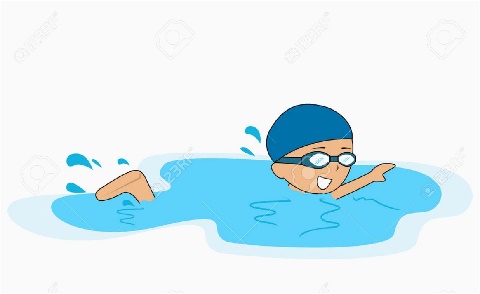 Website - Please download the app (free) to enable you to receive messages.  The content can also be translated into different languages which we hope will be helpful.  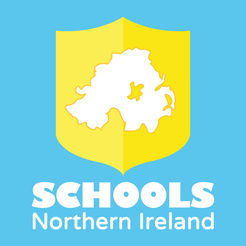   www.drelincourt.org.uk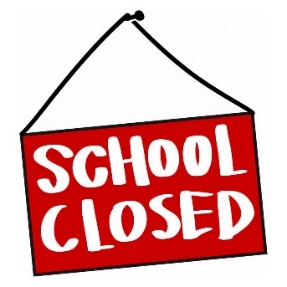 School will be closed Friday 16th September – Staff Development DayMonday 31st October – Friday 4th November for Half Term Holiday